.32 count intro Monterey turn 1/2,Hitch, Step, Kick, Touch 1-2 Point right to right side. Turn 1/2 right stepping right beside left. 3-4 Point left to left side. Hitch left knee 5-6 Step left forward, Kick right forward 7-8 Step right next to left, Touch left back  Lockstep, Scuff, Lockstep, Scuff 1-3 Step left forward, Lock right behind, Step left forward. 4 Scuff right 5-7 Step right forward, Lock left behind, Step right forward. 8 Scuff left  Step turn ½, Step turn ¼, Heel, Heel 1-2 Step left forward, Turn ½ right 3-4 Step forward left, Turn ¼ right 5-6 Touch left heel diagonal forward, Step left next to right 7-8 Touch right heel diagonally forward, Step right next to left  Shuffle, Rock, ½ right, ½ right, 1/2 right. Step 1&2 Step left forward, step right to left heel, step left forward 3-4 Rock right forward, recover on left 5 Turn ½ right stepping forward on right 6 Turn ½ right stepping back on left 7 Turn ½ right stepping forward on right 8 Step left forwardA Wonderful Thought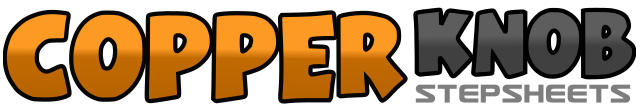 .......Count:32Wall:4Level:Beginner.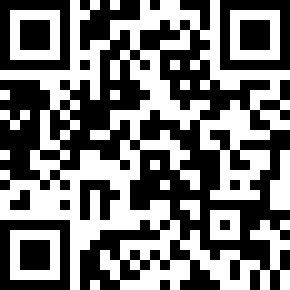 Choreographer:Emelie "Mimmi" Wilhelmsson - August 2007Emelie "Mimmi" Wilhelmsson - August 2007Emelie "Mimmi" Wilhelmsson - August 2007Emelie "Mimmi" Wilhelmsson - August 2007Emelie "Mimmi" Wilhelmsson - August 2007.Music:En Underbar Tanke - Per Gesle : (CD: En Händig Man)En Underbar Tanke - Per Gesle : (CD: En Händig Man)En Underbar Tanke - Per Gesle : (CD: En Händig Man)En Underbar Tanke - Per Gesle : (CD: En Händig Man)En Underbar Tanke - Per Gesle : (CD: En Händig Man)........